[1] フィードコンテンツ外部で配信しているフィードを取り込み、記事データを収集、表示をすることができます。フィードデータは、定期的に取り込み処理が実行されCMS内に取り込まれます。公開側で最新の情報になるのはHTML書き出しのタイミングとなります。1-1フィードコンテンツの新規作成(1)コンテンツをクリックします。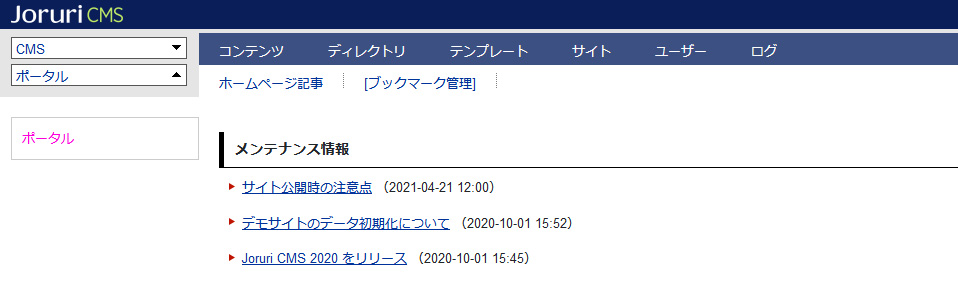 (2) ［作成］ボタンをクリックします。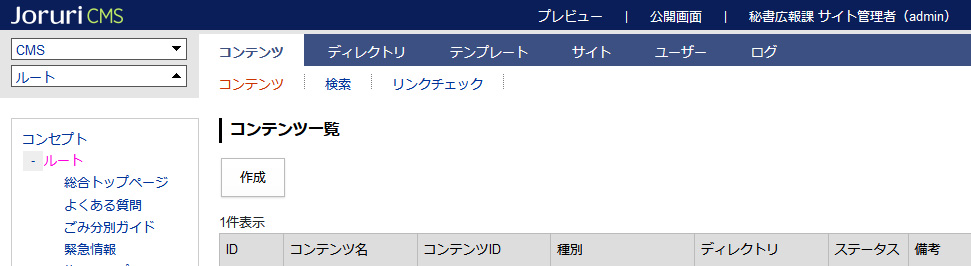 (3)コンテンツ作成画面が表示されます。コンテンツIDとコンテンツ名を入力し、種別から「フィード」を選択します。［登録］をクリックします。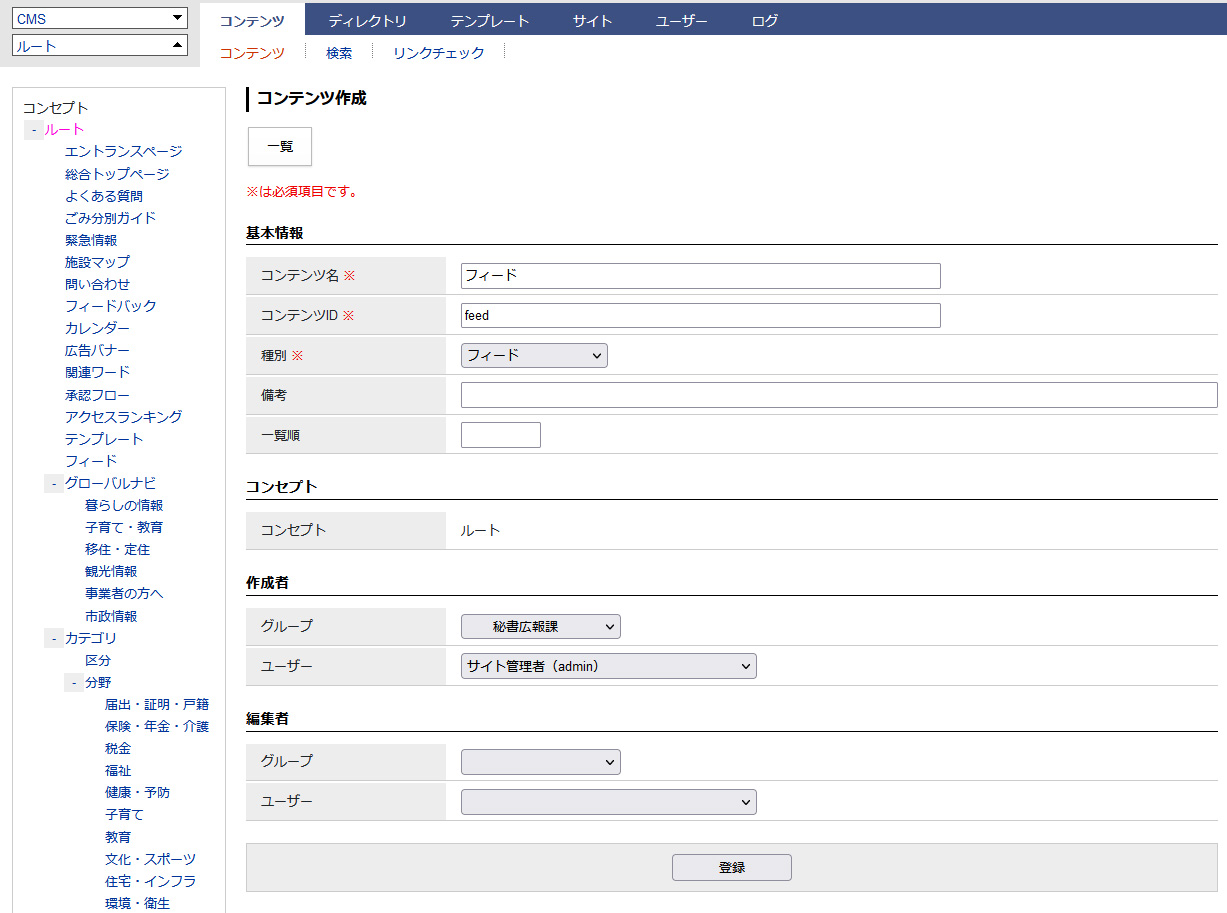 (4)フィードコンテンツが登録されました。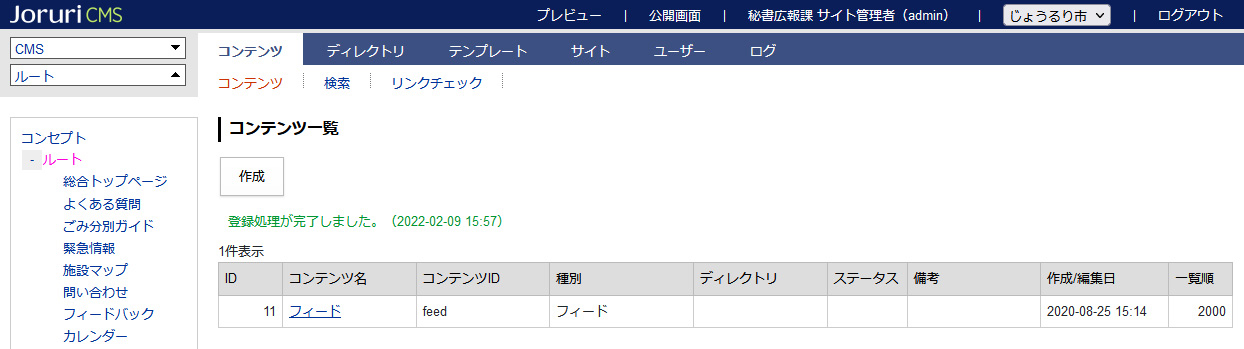 1-2フィードコンテンツの編集・削除(1)コンテンツ名をクリックします。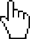 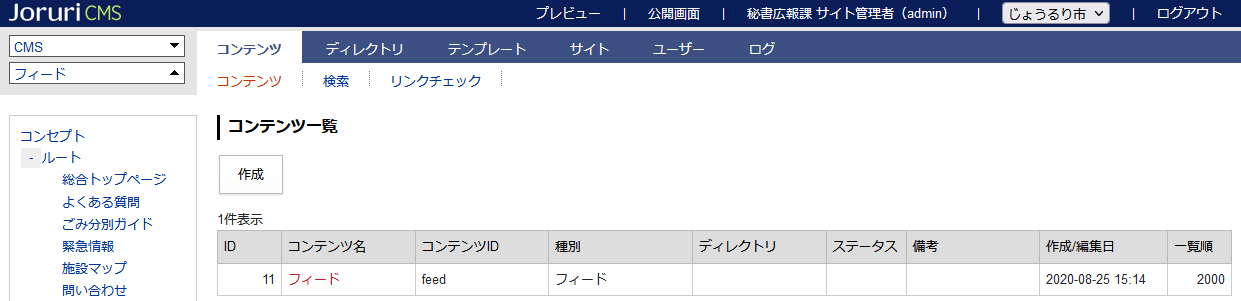 (2)コンテンツ詳細画面が表示されます。 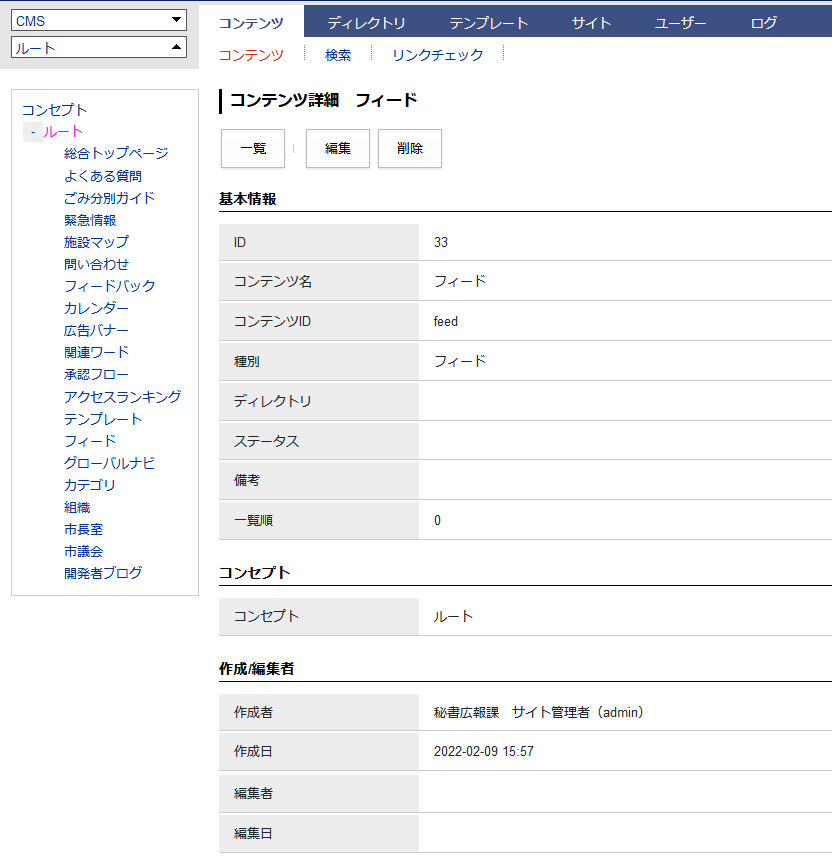 (3) ［編集］をクリックすると編集画面が表示されます。編集後［更新］ボタンをクリックします。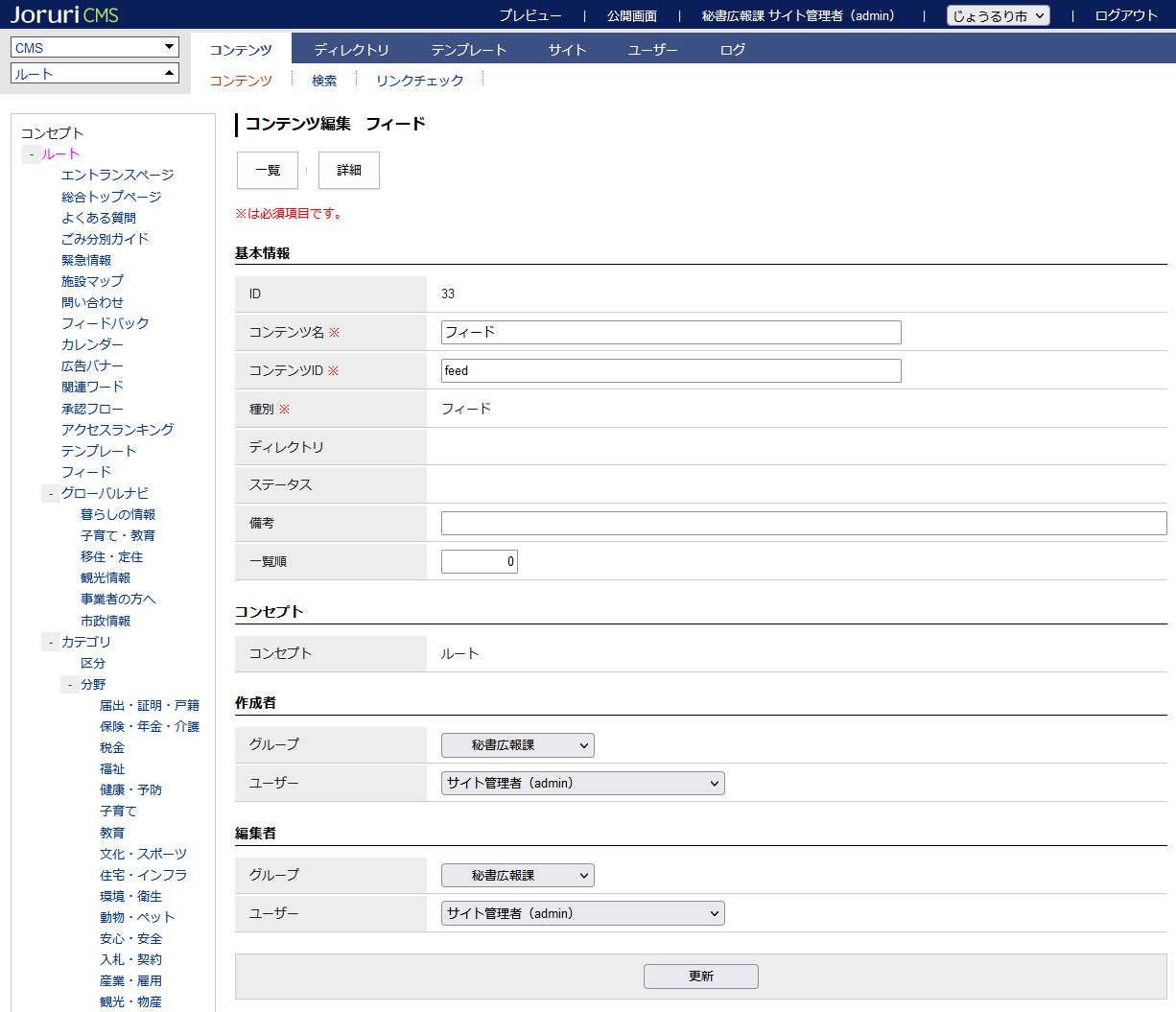 (4)「更新処理が完了しました。」と表示されます。編集が完了しました。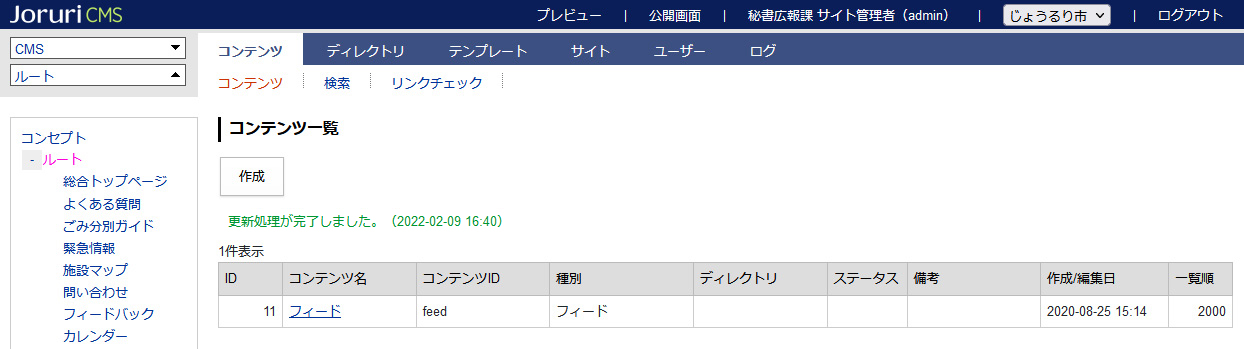 1-3フィードの新規作成(1)行をクリックします。選択した行全体に色がつきます。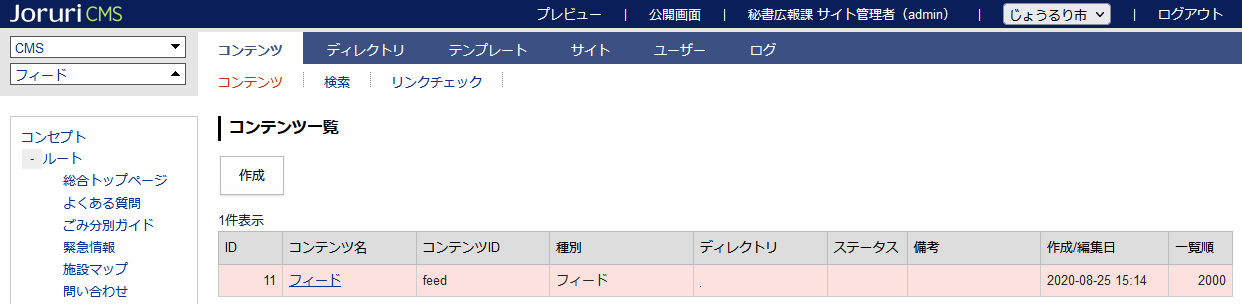 (2)フィード一覧画面が表示されます。［作成］をクリックします。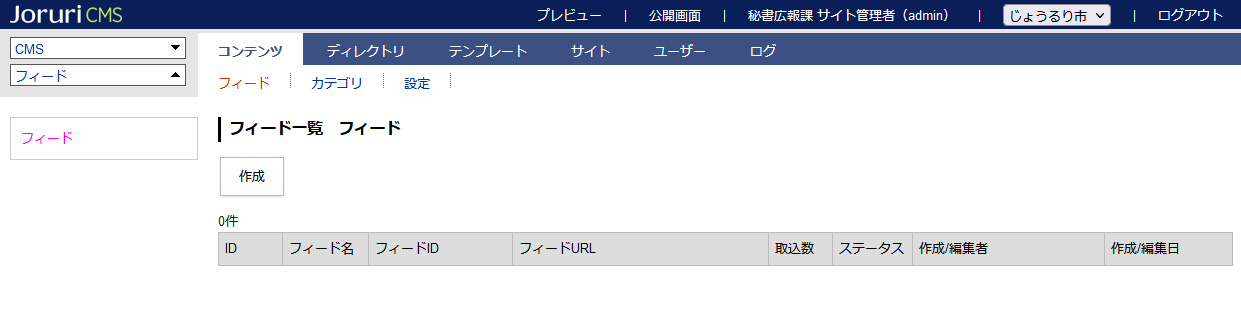 (3)フィードの新規登録画面が表示されます。各項目を入力・選択し、［登録］をクリックします。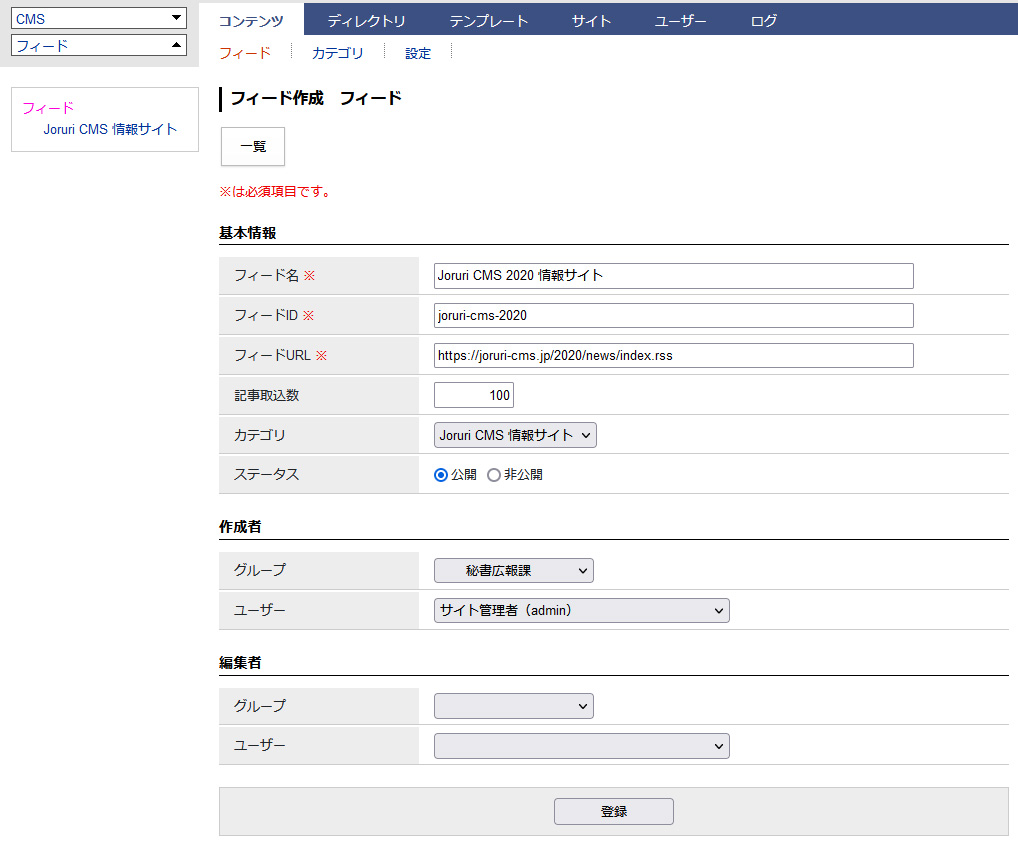 (4)フィードの登録が完了しました。IDは自動的に付与されます。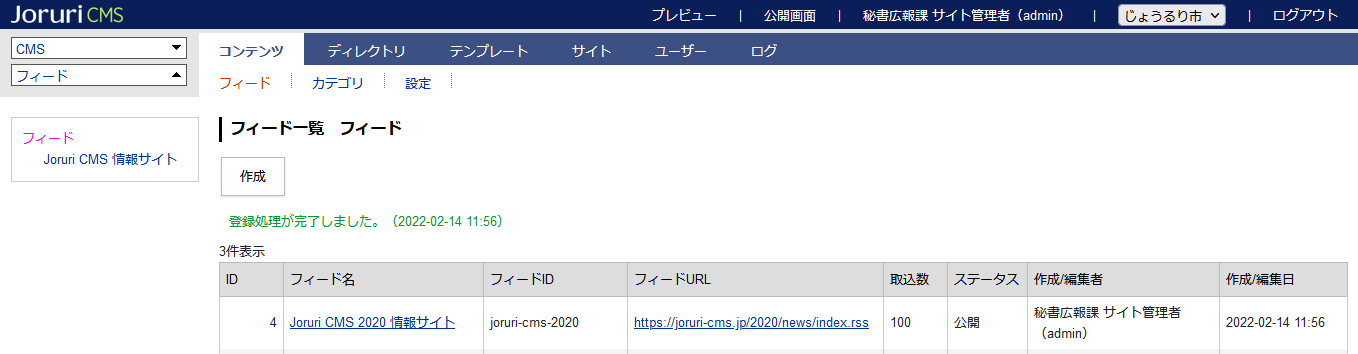 1-4フィードの編集(1)フィード名のテキストリンクをクリックします。(2)フィードの詳細画面が表示されます。［編集］をクリックします。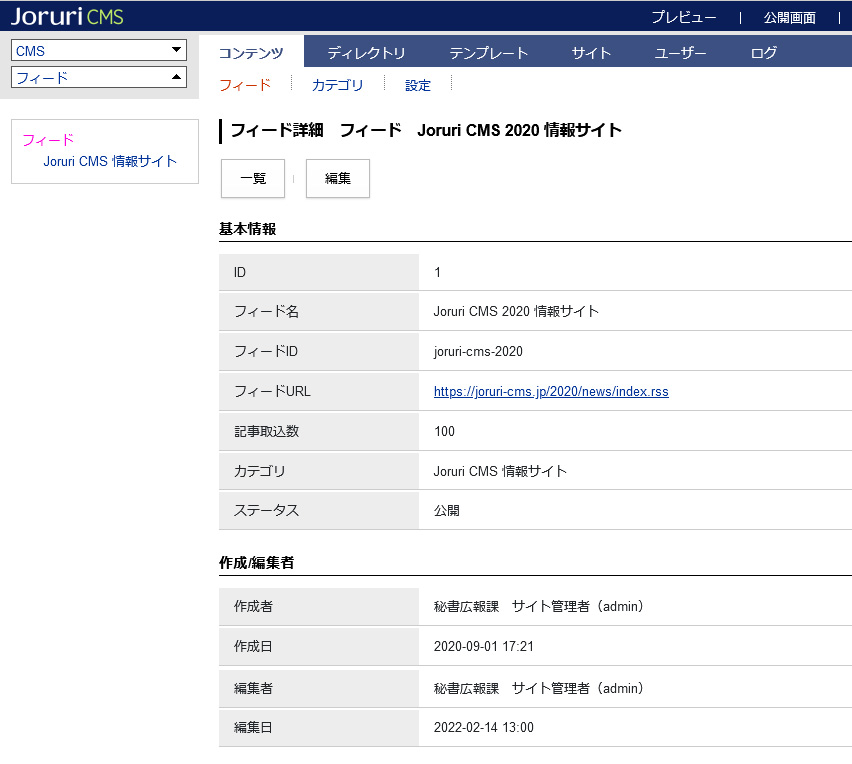 (3)編集画面が表示されます。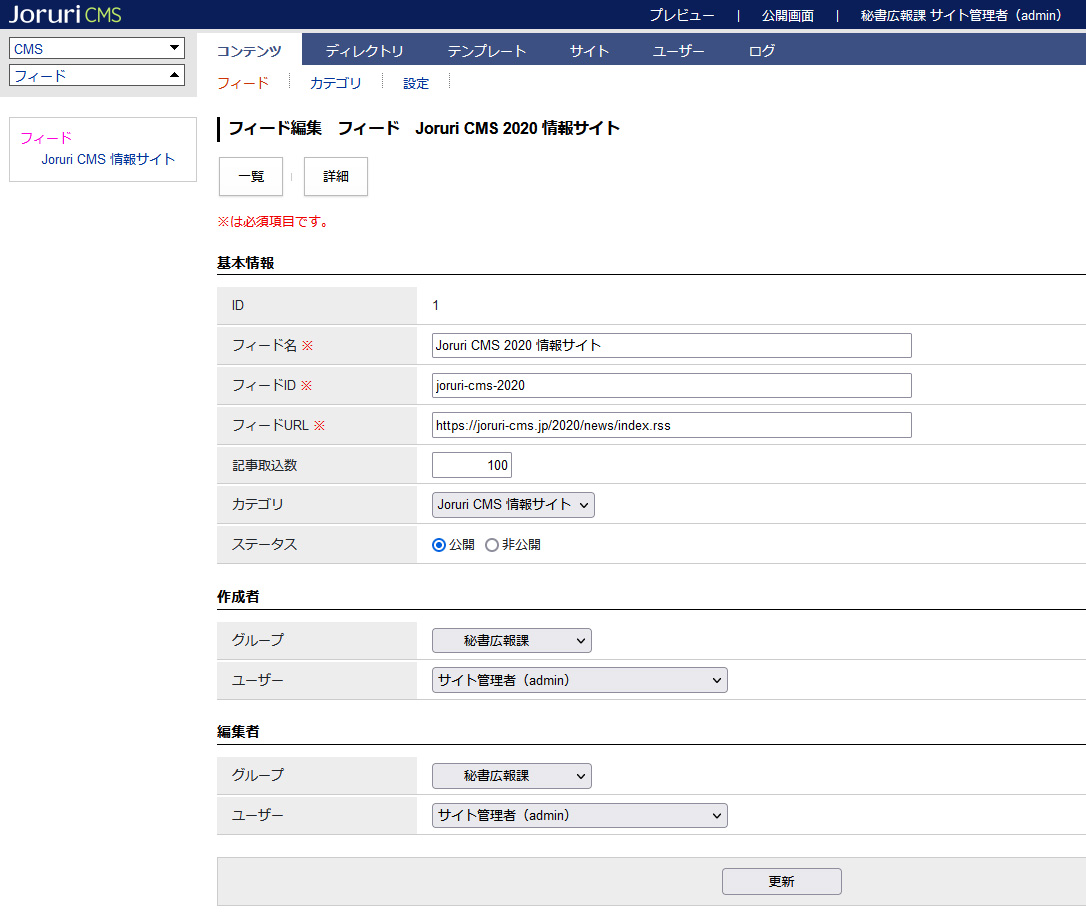 1-5エントリ一覧(1)行をクリックします。選択した行全体に色がつきます。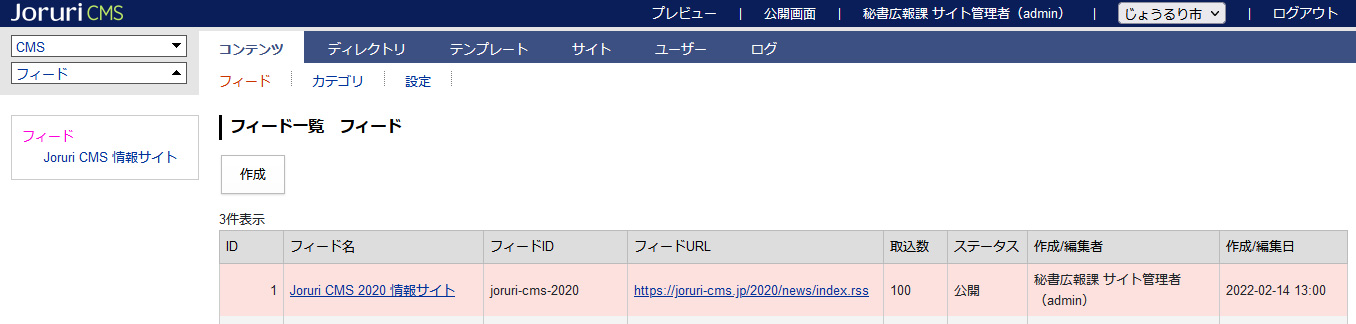 (2)エントリ一覧が表示されます。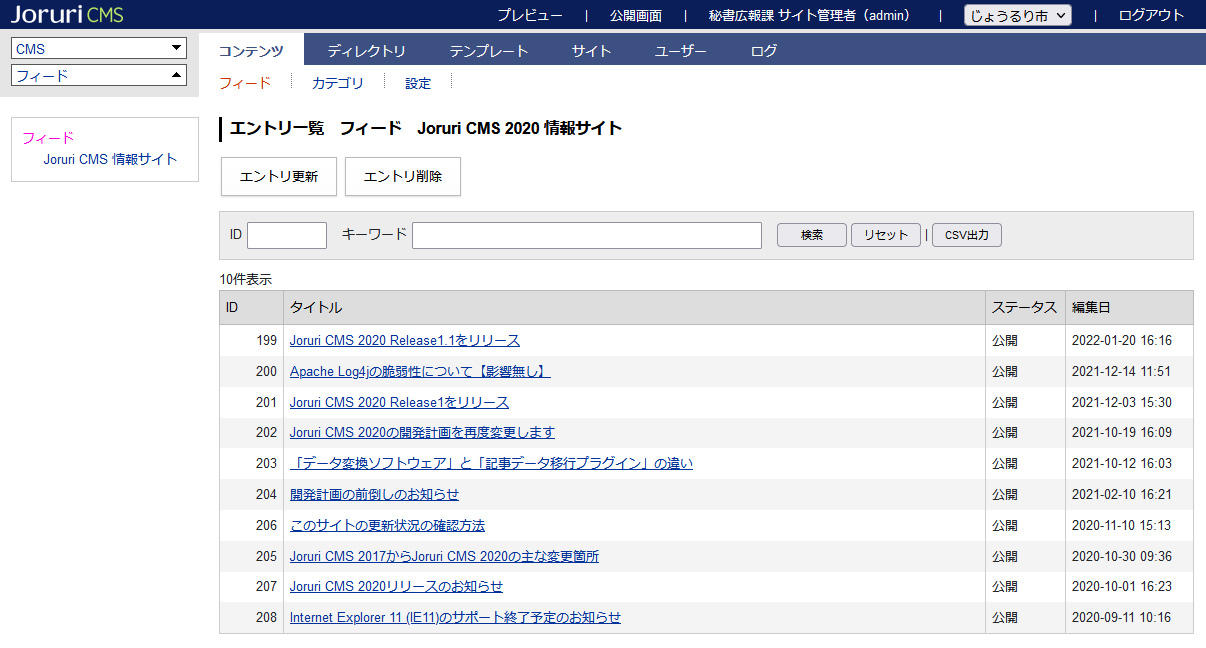 [2]カテゴリ2-1カテゴリへのアクセス(1)行をクリックします。選択した行全体に色がつきます。(2)フィード一覧画面が表示されます。「カテゴリ」をクリックします。(3)カテゴリ一覧画面が表示されます。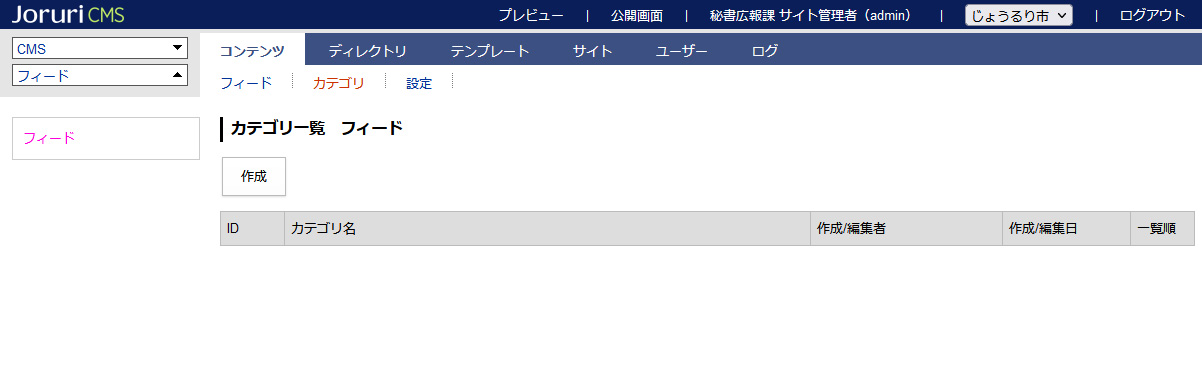 2-2カテゴリ作成(1) ［作成］をクリックします。(2)カテゴリ作成画面が表示されます。カテゴリ名を入力し［登録］をクリックします。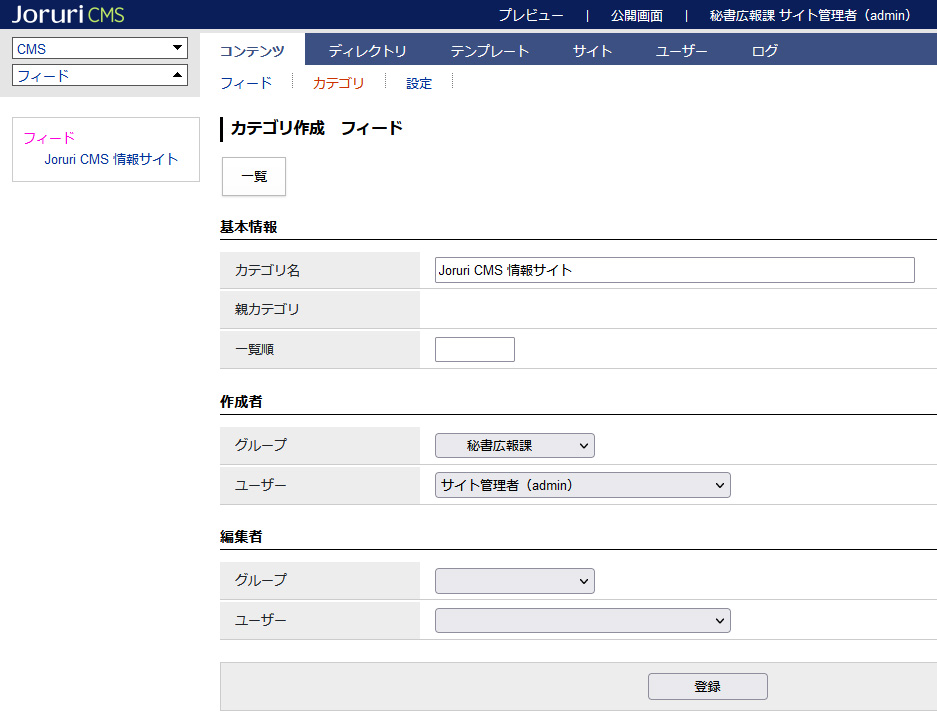 (3)カテゴリの登録が完了しました。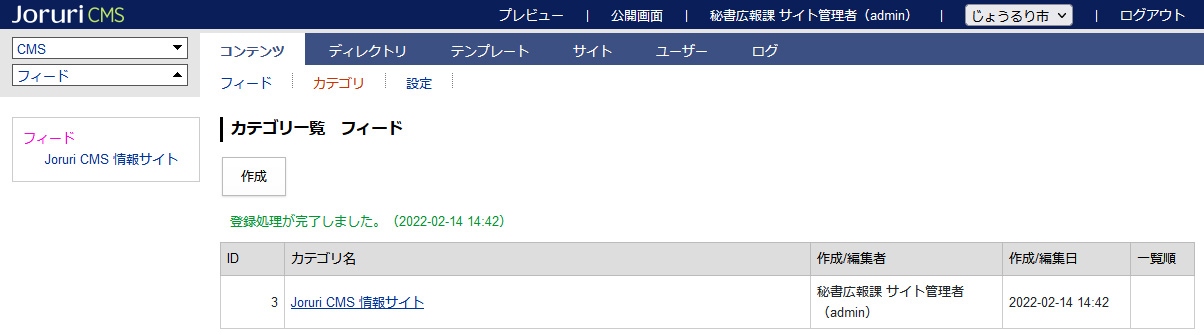 2-2カテゴリ編集・子カテゴリ(1)カテゴリの行をクリックします。選択した行全体に色がつきます。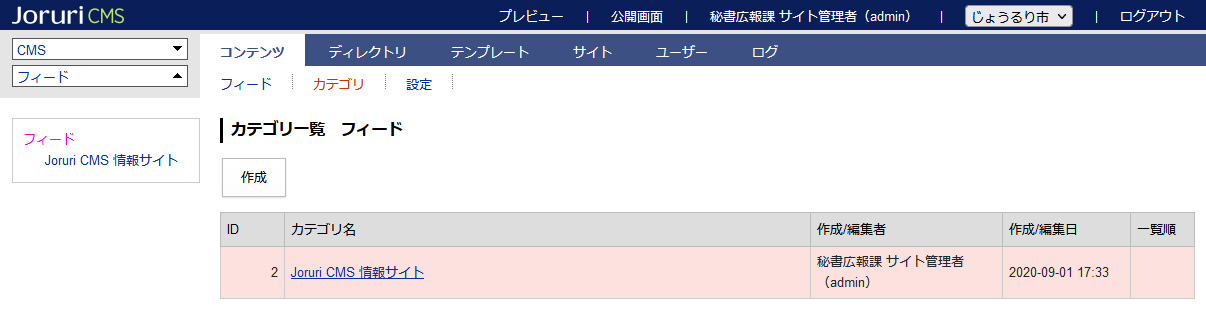 (2)作成をクリックします。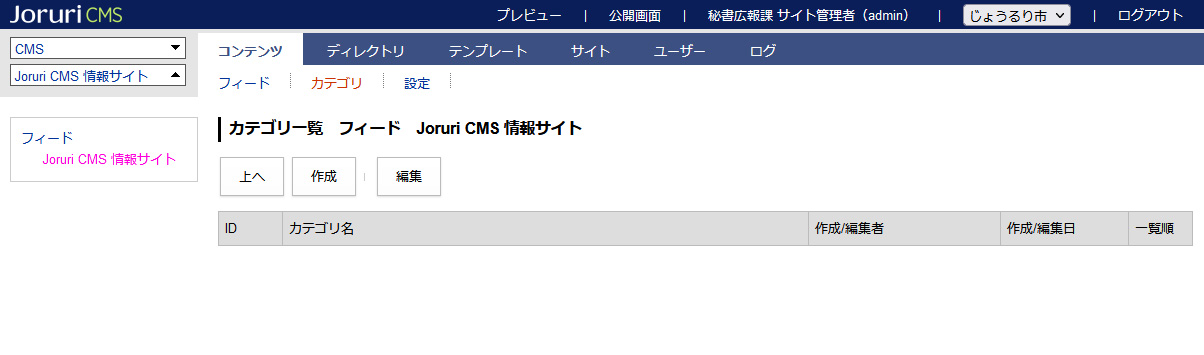 (3) ［作成］をクリックします。(4)カテゴリ名を入力し、［登録］をクリックします。※親カテゴリは自動的に表示されます。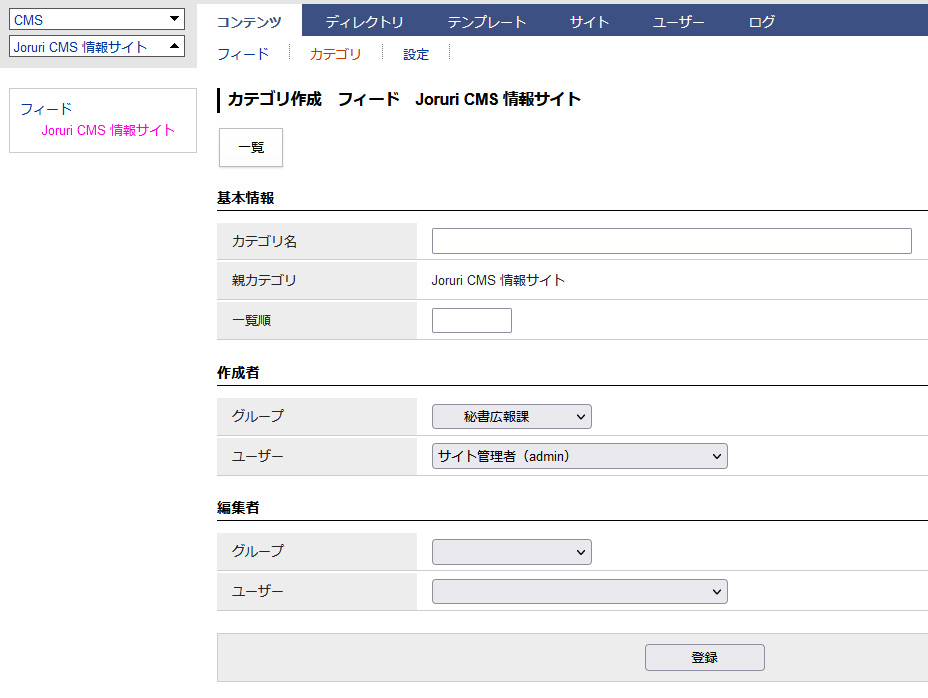 (5)カテゴリの登録が完了しました。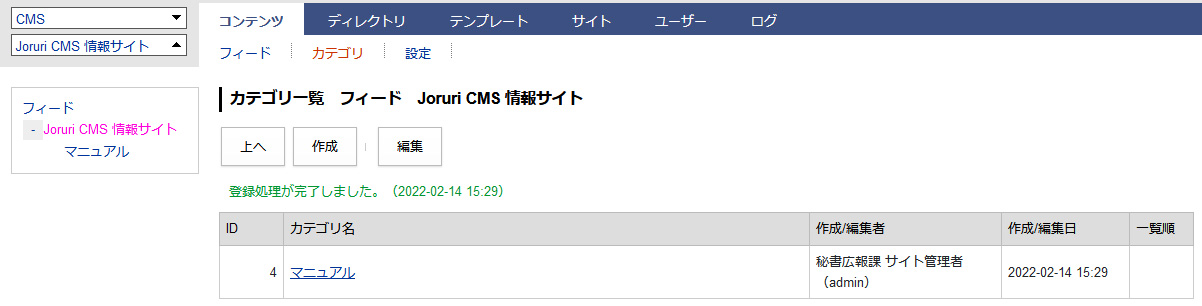 [3]設定3-1設定へのアクセス(1)行をクリックします。選択した行全体に色がつきます。(2)フィード一覧画面が表示されます。「設定」をクリックします。(3)設定画面が表示されます。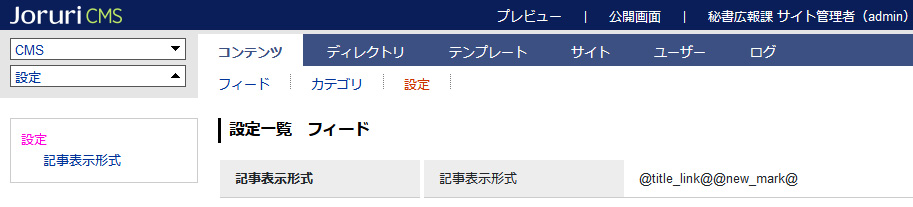 3-2設定の編集(1)左メニューのテキストリンクをクリックします。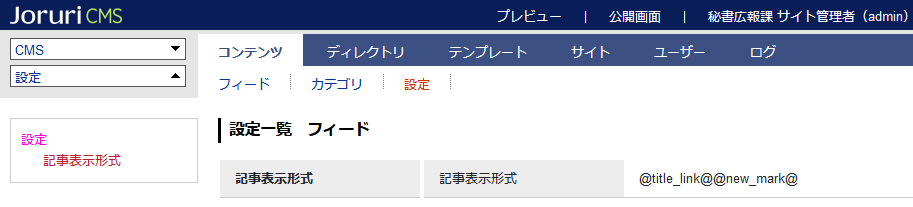 (2)設定の編集画面が表示されます。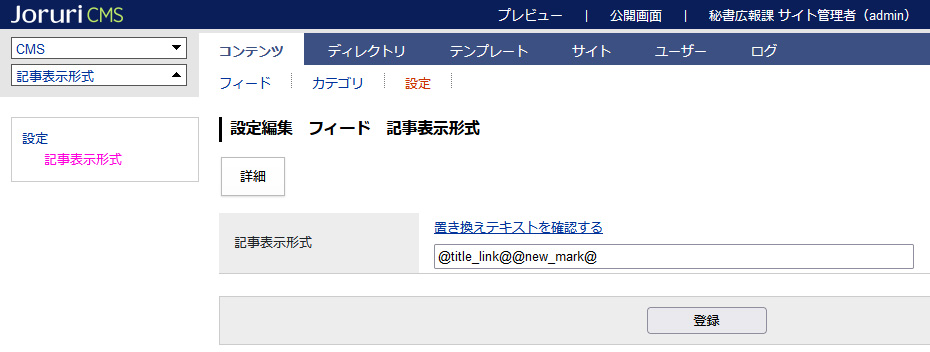 (3)記事表示形式の「置き換えテキストを確認する」をクリックすると、別ウィンドウで置き換えテキストの一覧が表示されます。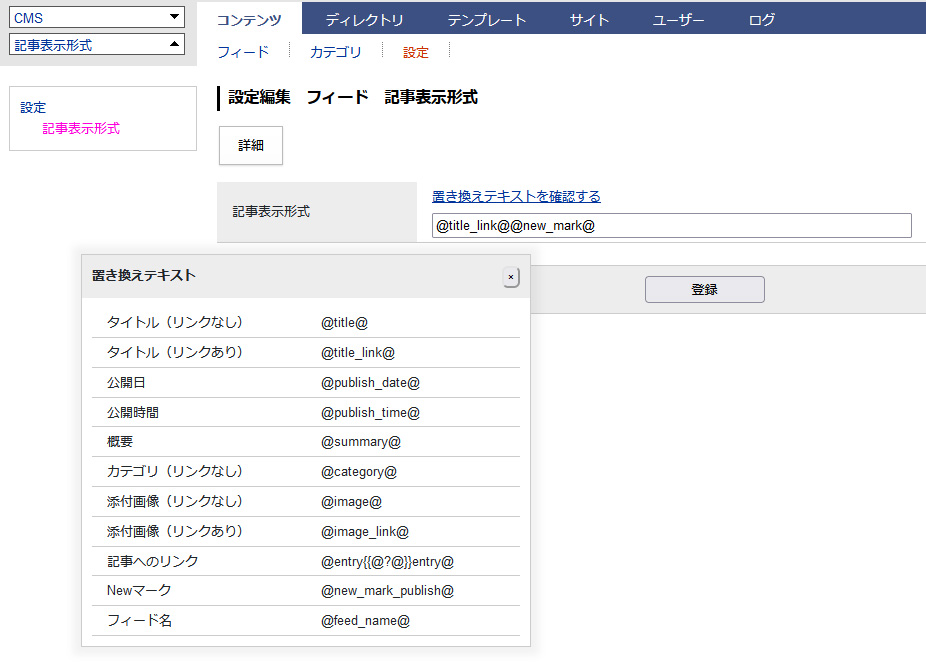 (4)設定した記事表示はフィードの記事一覧に反映されます。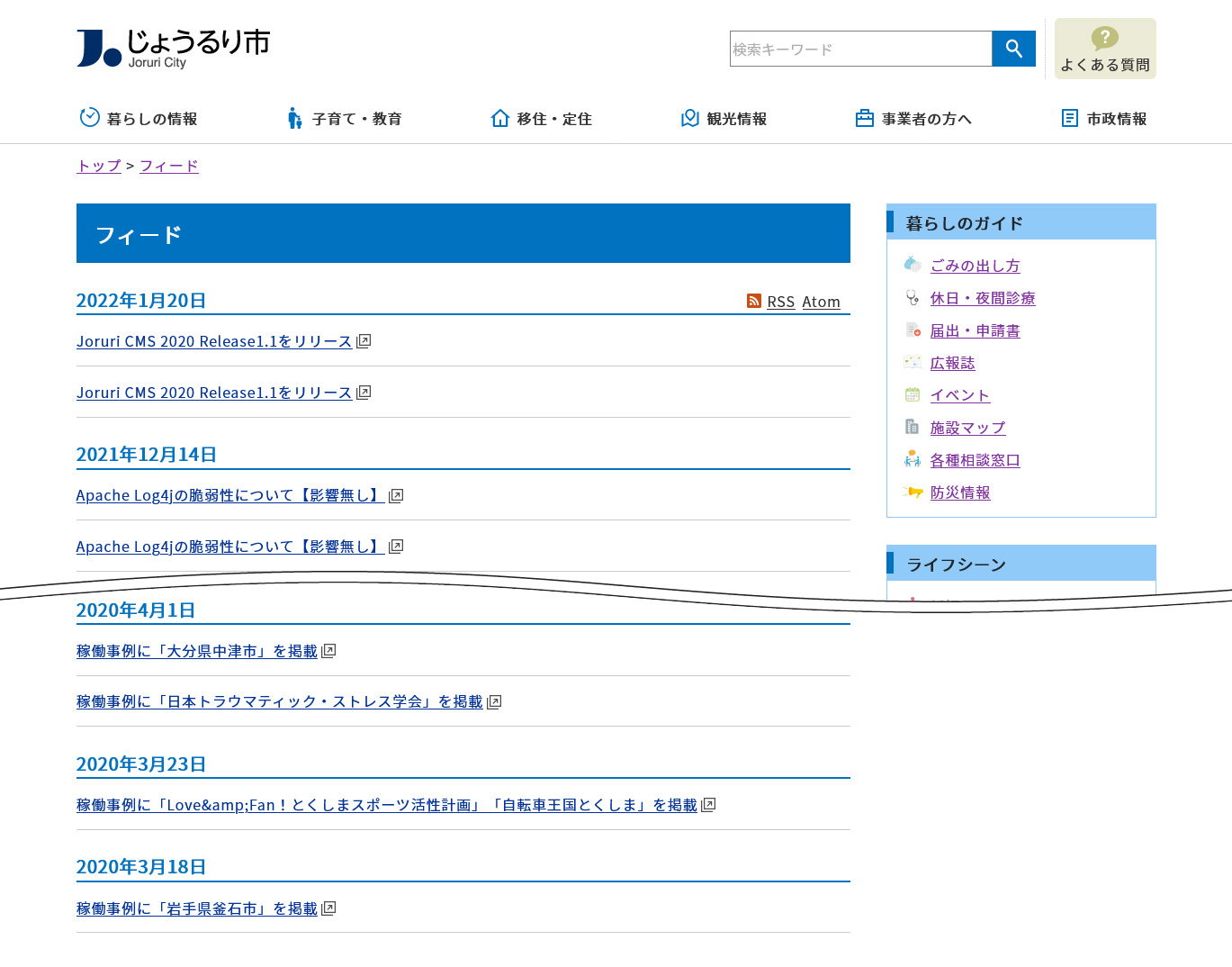 [4]ディレクトリフィードコンテンツを作成したあとは、ディレクトリの作成を行う必要があります。コンテンツとディレクトリを紐づけし公開することにより利用者が閲覧することができます。公開画面のフィード新着記事一覧ページ（ディレクトリ）4-1フィードディレクトリの作成(1)「ディレクトリ」をクリックします。［作成］ボタンをクリックします。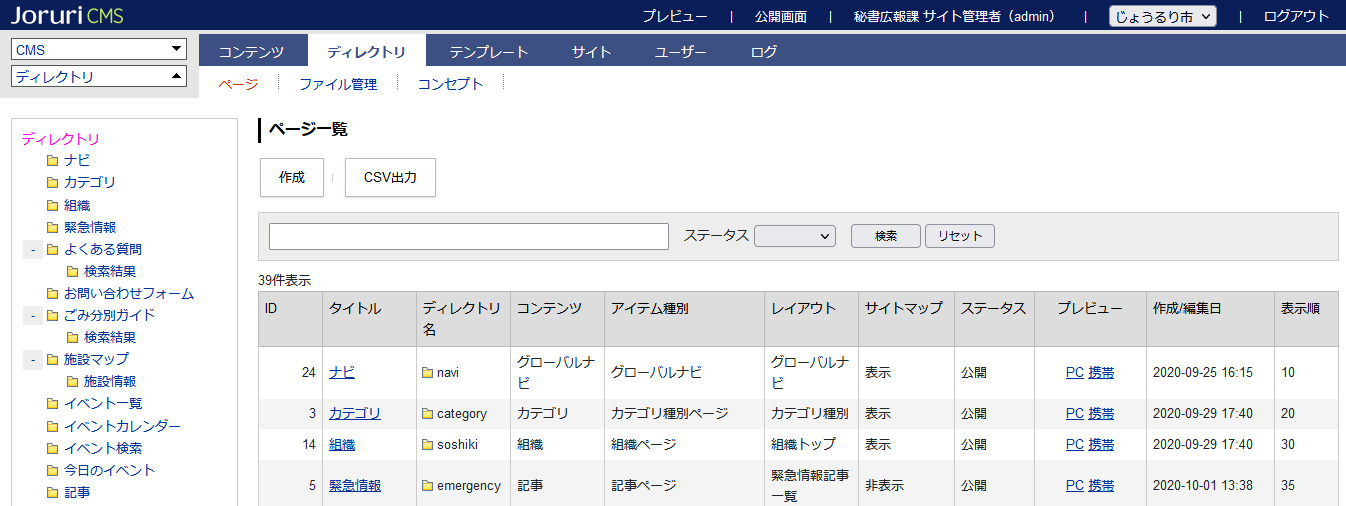 (2)作成画面が表示されます。各項目を入力します。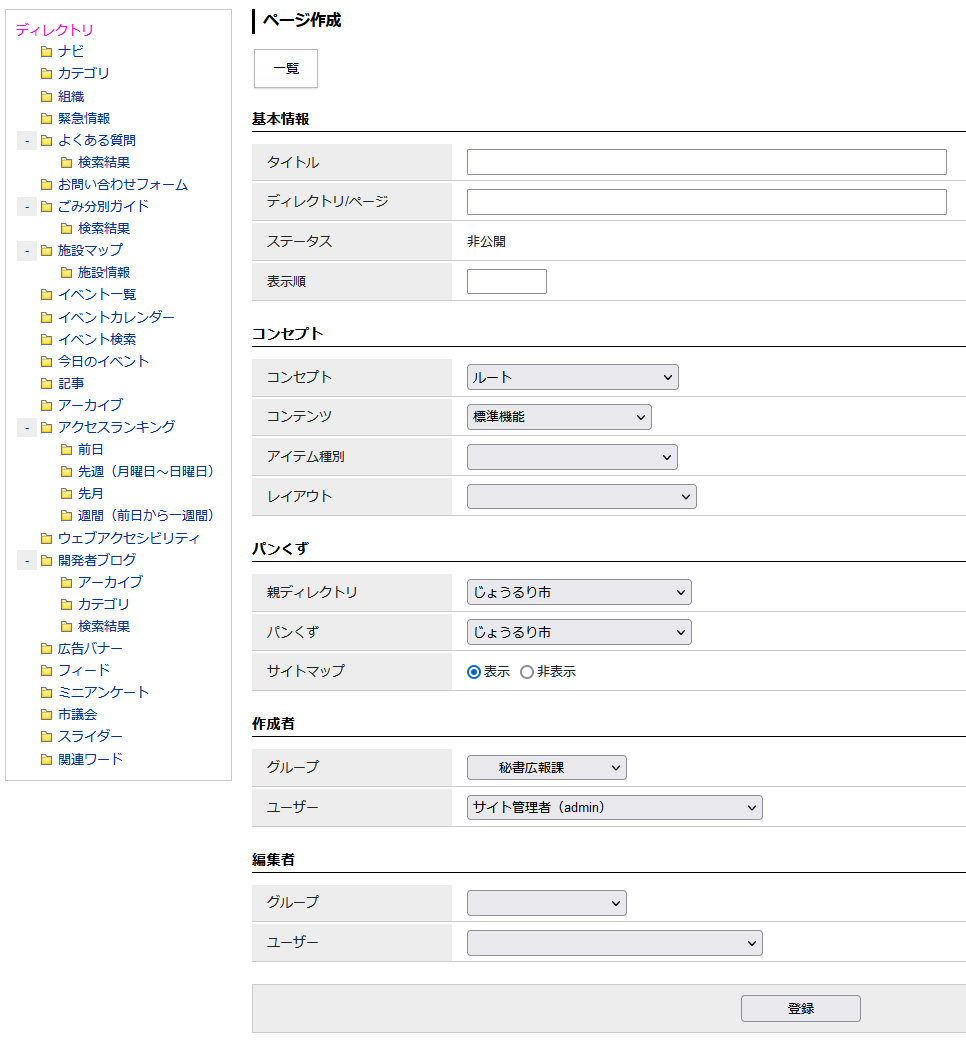 (3)各項目を入力、選択します。［登録］をクリックします。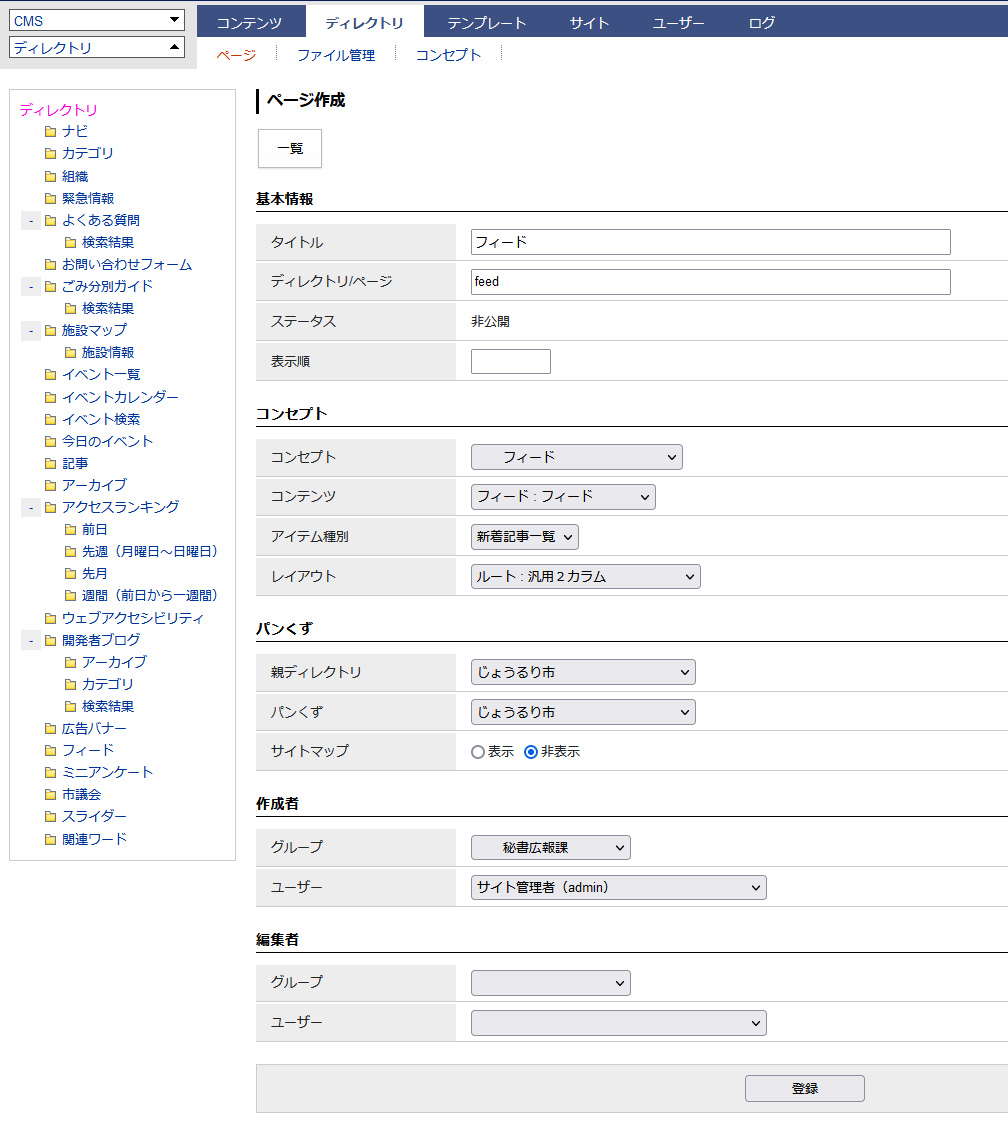 (4)登録が完了します。ステータスは非公開となっています。［公開］をクリックします。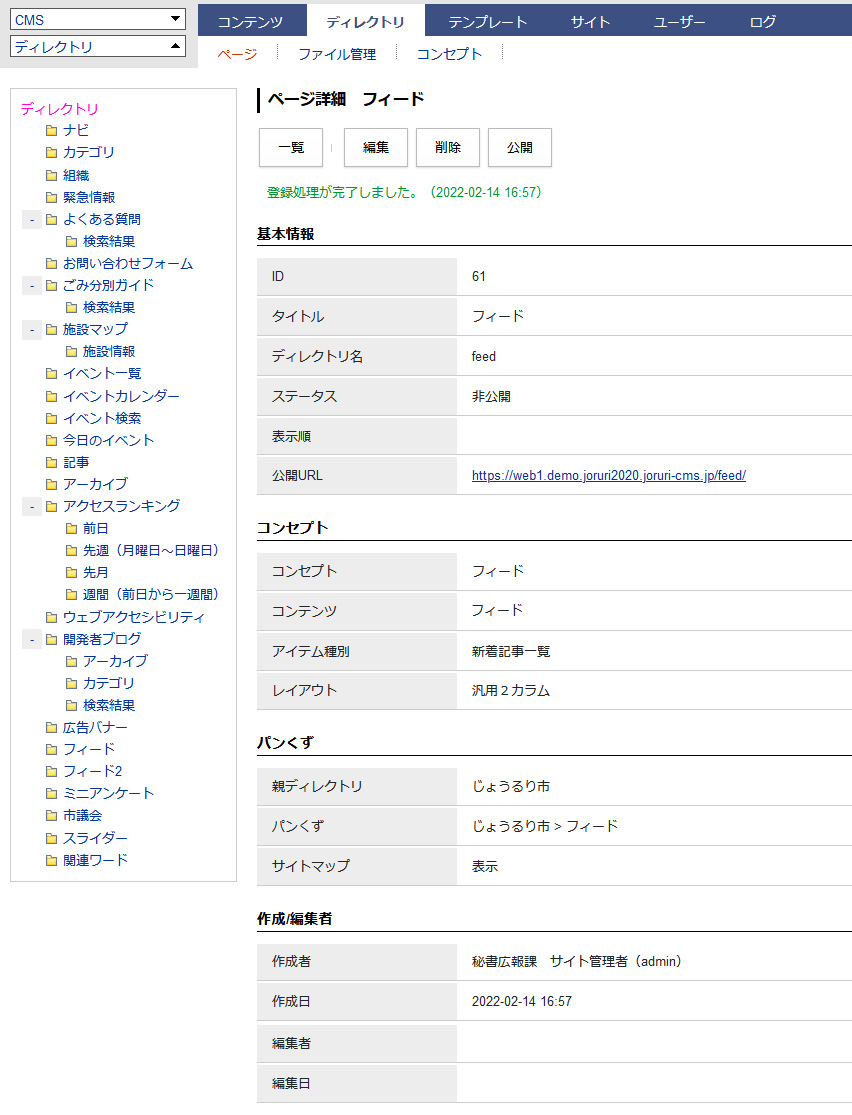 (5)ディレクトリが公開されました。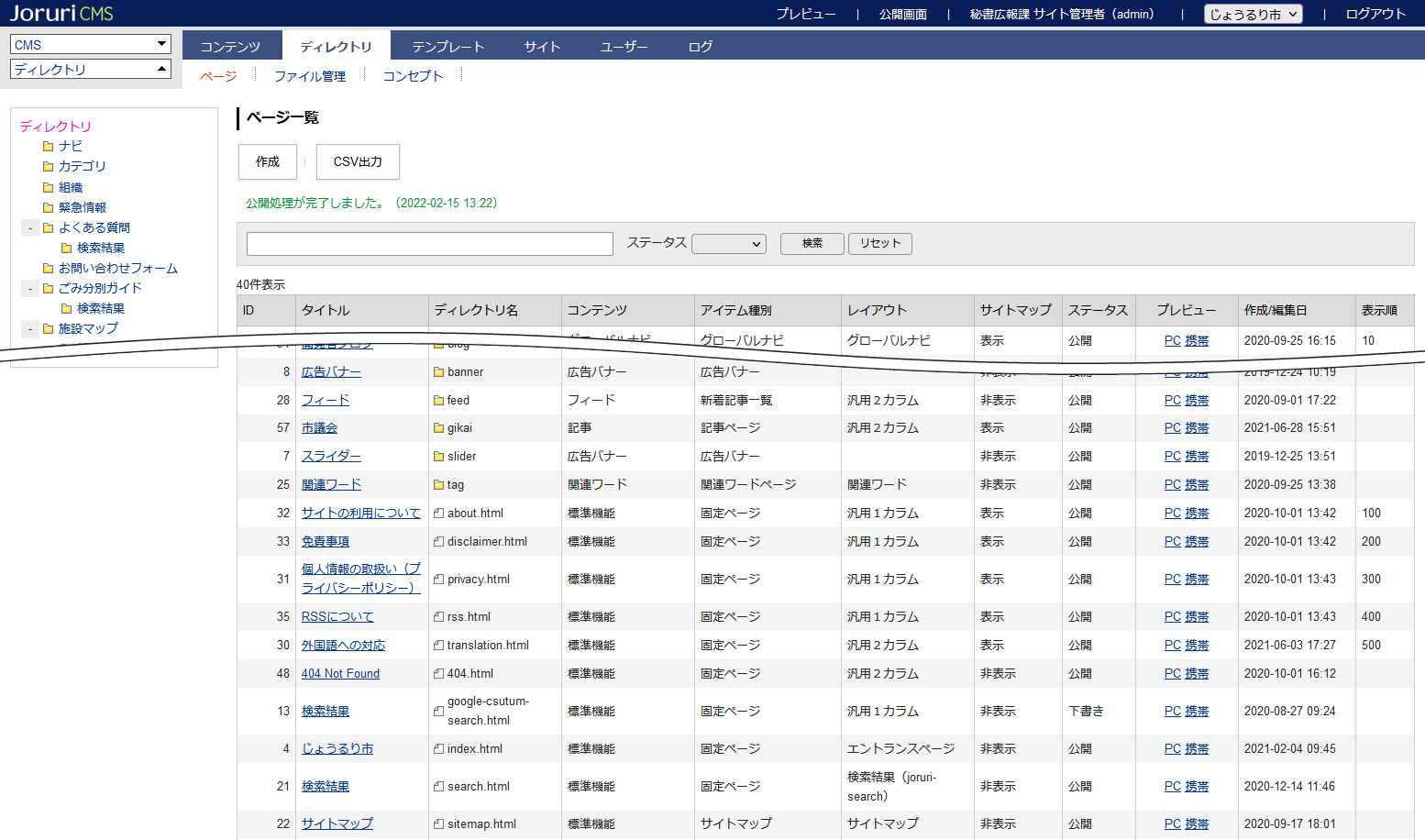 [1]一覧コンテンツ一覧へ戻ります。[2]編集フィードコンテンツの編集画面が表示されます。[3]削除フィードコンテンツを削除します。削除が完了すると、元に戻すことができませんのでご注意ください。[1]フィード名管理画面で使用するフィードの名前を入力します。[2]フィードID管理画面で使用するフィードのIDを半角英数字で入力します。[3]フィードURL取り込む対象のURLを入力します。[4]記事取込数取り込む記事の件数を指定します。[5]カテゴリカテゴリを選択します。※カテゴリを設定していないとプルダウンは空欄です。[6]ステータスフィードの公開・非公開を選択します。[1]エントリ更新エントリ一覧が更新されます。[2]エントリ削除エントリ一覧が削除されます。[3]検索ID、特定の単語でエントリ一覧から検索することができます。[4]CSV出力エントリ一覧がCSVで出力されます。[1]上へ一つ上の階層に画面が戻ります。[2]作成 カテゴリを作成できます。[3]編集カテゴリの編集を行えます。[1]上へ一つ上の階層に画面が戻ります。[2]編集ディレクトリを編集できます。[3]削除ディレクトリを削除します。一度削除すると復元はできません。[4]公開ディレクトリページを公開します。